Teste hidrostático com suporte de equipamentos da Itubombas garante a manutenção de modal dutoviário de etanol A produção de etanol no Brasil deve dobrar nos próximos 10 anos, de acordo com a Empresa Brasileira de Pesquisa Agropecuária (Embrapa). O aumento é bastante positivo para os brasileiros que assistem o preço da gasolina oscilar a cada dia nos postos de combustíveis do país. De acordo com a instituição, estima-se crescimento da ordem de 50 bilhões de litros produzidos por ano ao final do período. Para levar o etanol aos consumidores, a infraestrutura de transporte não pode depender apenas do modal rodoviário.  Os dutos destacam-se como uma das opções com menos impactos ambientais, melhor custo-benefício e segurança.Empresas do sistema logístico de etanol entendem a importância de operar seus corredores de transporte dutoviário, sem riscos de acidentes ou perdas de produto. 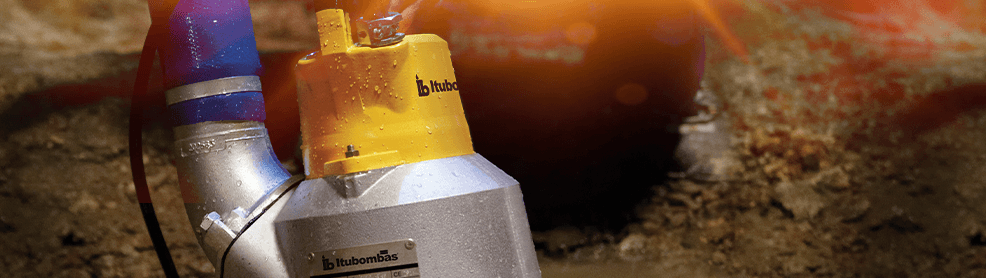 Os testes hidrostáticos são utilizados para identificação de vazamentos e avaliação da resistência de tubos, mas sistemas de inspeção mais especializados utilizam também de outros instrumentos, como PIG (Pipeline Inspection Gauge).O PIG é um instrumento cilíndrico empurrado através de um fluido para limpeza e inspeção de tubulações. Uma importante empresa no segmento logístico necessitava realizar testes ao longo de 37 km de sua rede de transporte de etanol em Guararema (SP) e utilizaria um PIG instrumentado, equipamento que agrega sensores capazes de mapear a tubulação e coletar dados para identificação de possíveis problemas. Inserido dentro da tubulação, o PIG requer que um fluido seja injetado na parte posterior do instrumento para sua movimentação. Neste momento, outro tipo de equipamento entra em ação: as motobombas que vão impulsionar o fluido que por sua vez, empurra o PIG.Este processo exige que se controle a velocidade através da pressão da bomba.Motobombas atuam no processo de inspeçãoExplicando o uso de motobombas no processo, Matheus Silva, responsável na Itubombas pelo atendimento neste projeto, comenta que as bombas funcionam como motor do PIG e a velocidade é controlada pela vazão delas.Matheus reporta que, para realizar os testes, o cliente necessitava de uma vazão de 150 m³ por hora e uma pressão de 18 bar. Somente assim o PIG percorreria os 37 km, vencendo todos os desníveis, na velocidade adequada e no cronograma exigido pelo cliente.Dois sistemas de motobombas idênticos foram aplicados. Ambos compostos por uma bomba WEDA 90H, a recalque na sucção da bomba ITU-63C17. Um destes destinava-se à reserva (back-up) na primeira etapa do trabalho. Na última etapa foram utilizadas duas motobombas ITU-63C17. “Como o PIG Instrumentado é relativamente delicado e de alto custo, a linha teve que ser preparada para recebê-lo. A linha foi preenchida com água, dois Flex PIGS foram inseridos inicialmente, seguidos por dois PIGS de limpeza para, só então, passar o Instrumentado”, detalha Matheus.Locação de motobombas agrega vantagens ao processoCom o primeiro contato em novembro de 2022, a Itubombas, especializada em movimentação de fluídos, respondeu com agilidade para definir o projeto junto ao cliente. O procedimento foi finalizado com sucesso no início de 2023. “A locação envolveu o acompanhamento dos especialistas da Itubombas no início das operações, a fim de garantir o dimensionamento e o funcionamento de todo o sistema, com suporte total”, complementa o profissional responsável na Itubombas pelo atendimento neste projeto. Sobre a ItubombasFundada em 2003, a Itubombas é uma empresa especializada no desenvolvimento de soluções para movimentação de fluidos. Com sede em Itu, a empresa atende instalações de médio e grande porte em todo território nacional e inclui tecnologias de bombeamento a vácuo. Proporciona agilidade, confiabilidade e eficiência para as operações de seus clientes.Informações para imprensaAdriana Romaadriana@haproposito.com.br +55 (19) 9 99816-6272Vitória Swartelevitoria@haproposito.com.br +55(19) 97161-9573Informações ComerciaisÁlvaro Simões
Gerente de Vendas da Itubombas
alvaro.simoes@itubombas.com.br
+55 (11) 98622-0115